«Минута славы»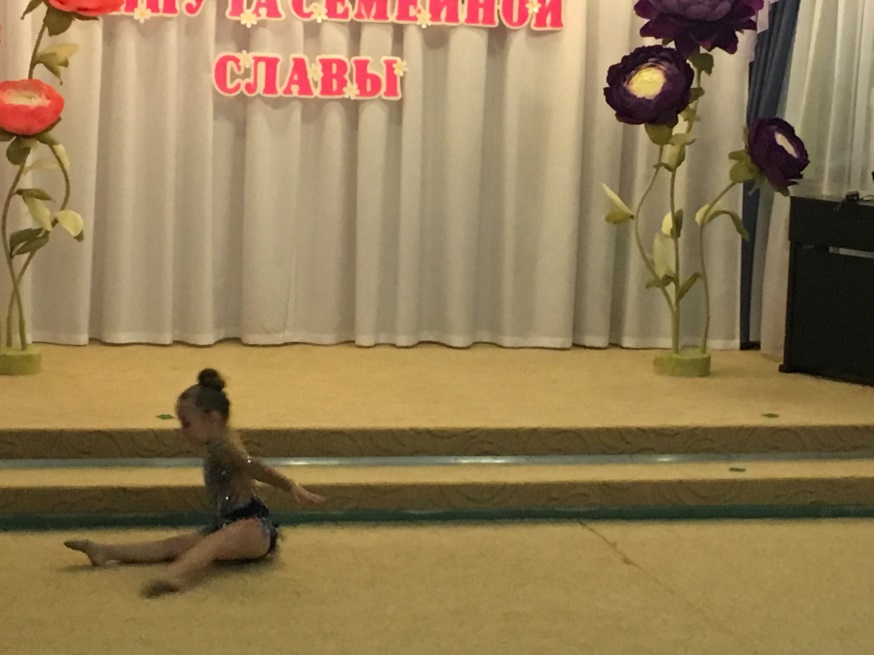 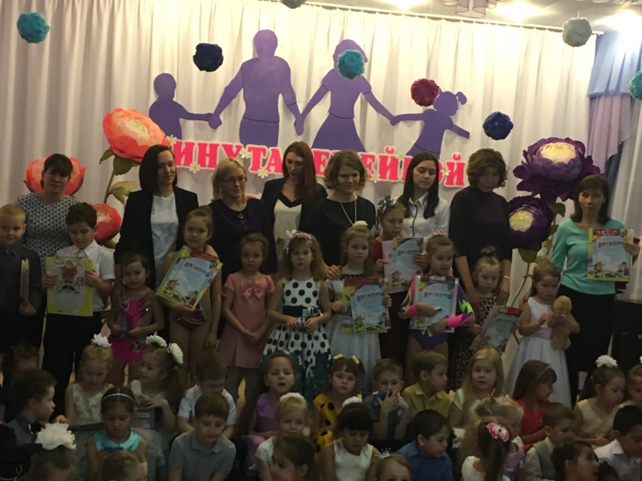 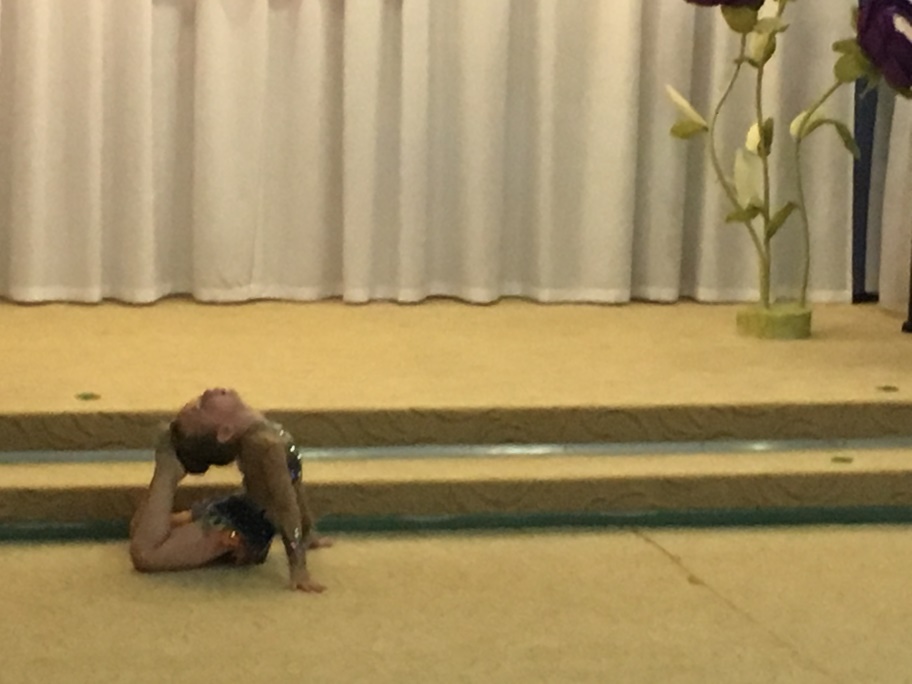 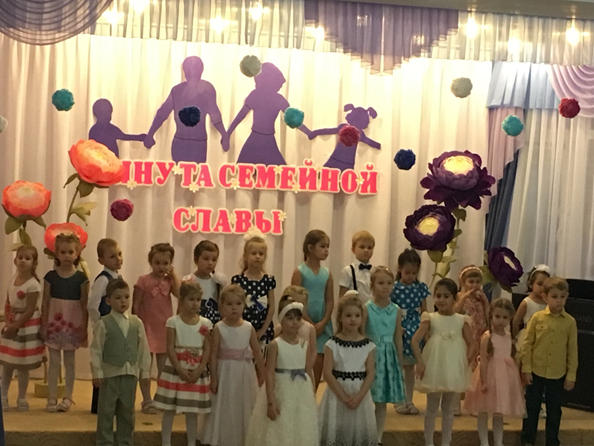 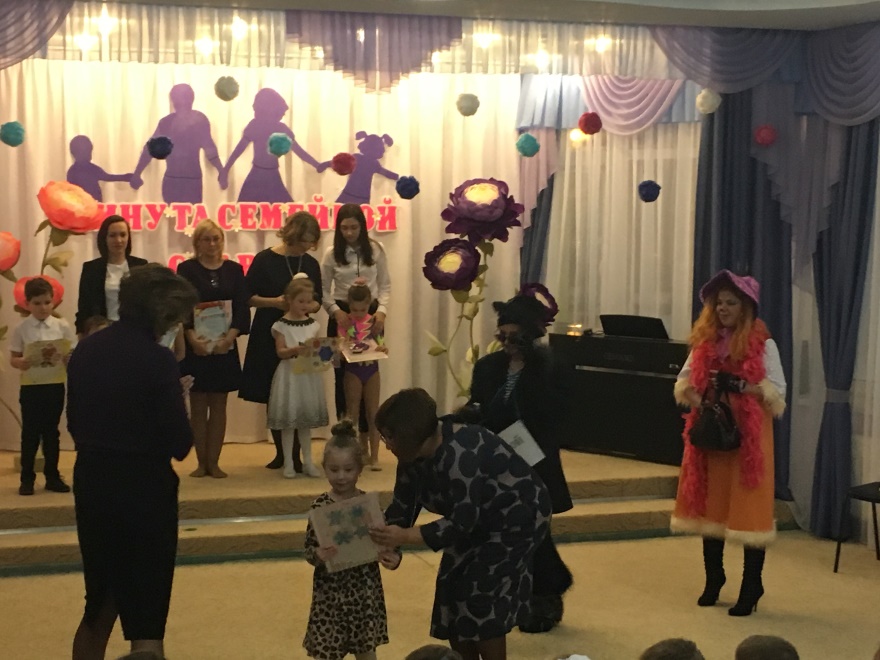 